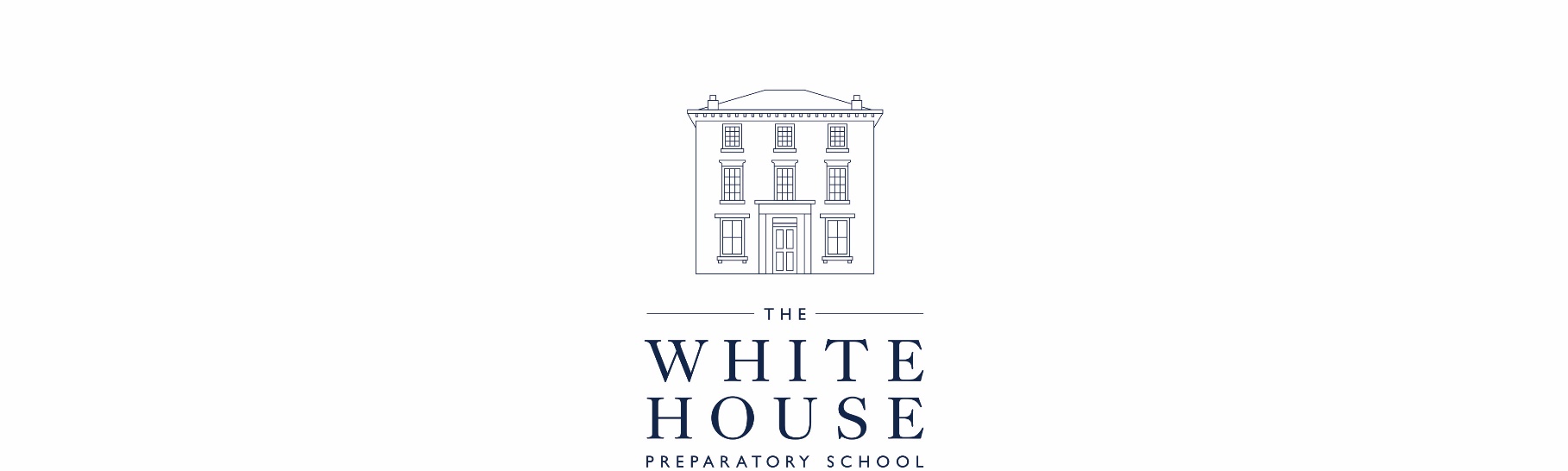 	Registering your child with usABOUT YOUR CHILD:JOINING US:When would you like to start:_________________________________________________________________ I would like my child to attend (Please tick all areas you wish your child to attend): Kindergarten Department (Kindergarten and Pre Reception) Pre Preparatory Department (Reception, Year 1 and Year 2) Preparatory Department (Year 3, Year 4, Year 5 and Year 6) How did you hear about us:  ________________________________________________________________Have you attended:  Open Day    Showround ABOUT YOU:				                 Primary Contact                                     Secondary ContactDo you already have a sibling at our school:  Yes  Name: __________________________________  No Does your child already attend a School/Nursery Yes  Where: ______________________________________No IMPORTANT INFORMATION: Has your child had the following vaccinations? (please tick) Combined MMR:  	Separate MMR:   	Measles:  Tetanus :                	Diphtheria:          	Polio:  Tell us about any special medical conditions or educational needs your child has, including any allergies:Please note that if we are able to offer you a place we will do this in writing. Your place is only confirmed once you have paid the deposit and signed an acceptance form. A £1000.00 deposit is payable upon acceptance of a Kindergarten place.A £3000.00 deposit is payable upon acceptance of a Pre Preparatory or Preparatory place .The deposit is refundable 3 weeks after the pupil’s final term, but is non-returnable should the pupils not take up the place after acceptance.  Fees are payable on the first day of each term. Fees are reviewed annually. A full term’s notice of intention to withdraw a pupil from the school must be given in writing to the Principal. Unless such notice is given the payment of a term’s fees will be required in lieu of notice.  If the school fees remain unpaid, the deposit will be forfeit.SIGNATURE: I agree to abide by the Terms & Conditions of The White House Preparatory School    (please tick) I enclose a non-refundable registration fee of £70      				         (please tick)  Bank details: The White House School:  Sort Code: 40 06 32   Account Number: 71384406 Please make any cheques payable to The White House School Ltd, (Please note registration does not  guarantee a place and these are confirmed once deposits have been received. ) All records will be kept in line with our records retention policy, a copy of which can be found on our website.24 Thornton Road, London, SW12 0LF SIGNED:   NAME:   								    DATE:Full name of child:Full name of child:Date of birth:Gender:Nationality:First language at home:Full name:Relationship to child:Home address:Home phone number:Mobile phone number:Email address (to be used for school newsletters):Address of workplace: